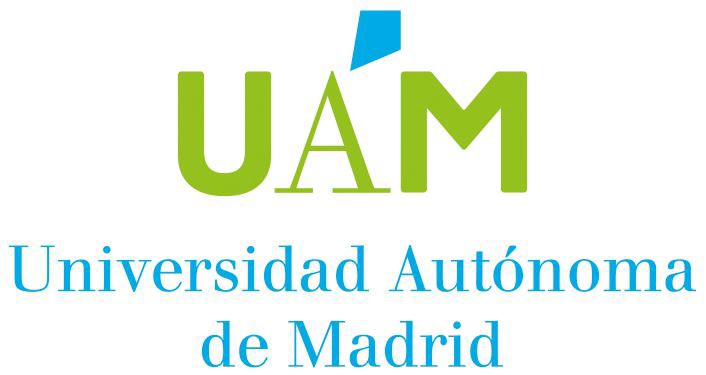 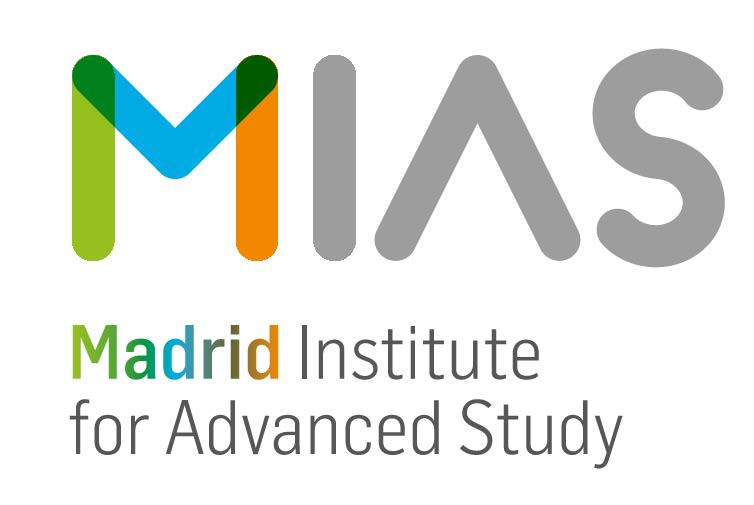 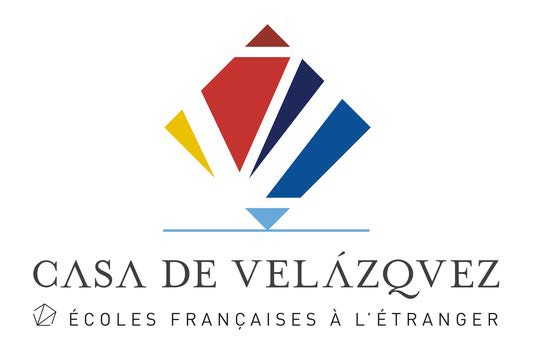 ANEXO 4DECLARACIÓN DE VERACIDADNOMBRE: ……………………………………………………………………… DNI/PASAPORTE: …………………………………………………………… DIRECCIÓN: ………………………………...…………………………………CIUDAD: ……………………………………………………………………… PAÍS: ……………………………………………………………………………DECLARO BAJO JURAMENTO O PROMESA:1º Que los datos consignados en la solicitud, curriculum y resto de la documentación presentada son veraces, y me comprometo a probar documentalmente los mismos cuando así se me solicite.2º Que conozco que la falta de veracidad de la información o el falseamiento de la documentación requerida para la evaluación de mi currículum comporta la invalidez de los méritos afectados, sin perjuicio de la responsabilidad que de tal circunstancia  pudiera derivar.Y para que así conste y surta a los efectos oportunos, firmo el presente documentoen	, 	de 201(Firma)